   Дата: 16.03.2016Тема: земная кора –верхняя часть литосферы.Цели: создать условия для формирования у учащихся представления о Гипотезах образования Земли; создать условия для усвоения учащимися знаний: внутреннее строение Земли; литосфера; два типа строения земной коры.Оборудование на уроке: план на доске, проектор для просмотра слайдов (презентация), таблица: «Внутреннее строение Земли».Терминология: литосфера, ядро, мантия, земная кора: материковая, океаническая.Тип урока: усвоение новых знаний.Формы организации: фронтальная, парная.Методы работы: объяснительно – иллюстративный, репродуктивный, частично – поисковый, интерактивный (показ слайдов), метод контроля и самооценки.Приемы работы: прием удивления, фантастическая добавка, рефлексия.План:1Внутреннее строение Земли: земная кора; мантия; ядро.2Литосфера, строение литосферы.3Методы изучения Земли.Ход урокаI этап. Организационный момент (готовность к уроку).Эмоциональный настрой. Здравствуйте ребята. Надеюсь, наша взаимная работа на уроке будет плодотворной, а вы активны. Садитесь. Сегодня мы начинаем изучение новой темы. Для успешной работы на уроке мы приготовили все необходимое: учебник, тетрадь, простой карандаш, ручка.II этап. Актуализация знаний.Ребята, вы сейчас внимательно прослушаете текст, а затем ответите на ряд вопросов. Зачитываю текст. «Первоначально планета была холодной, затем стала разогреваться, а впоследствии стала, вновь остывать. При этом «лёгкие» элементы поднимались, а «тяжёлые» опускались. Так сформировалась первоначальная земная кора. Тяжёлые элементы образовали внутреннее вещество планеты – ядро и мантию».Учитель. О чём говорят эти строки?Ученик. О гипотезе происхождения Земли. Гипотеза Шмидта – Фесенкова имеет меньше противоречий и отвечает на большее количество вопросов.Учитель. Из какого облака образовалась наша планета?Ученик. Из холодного газопылевого облака.Учитель. Какова форма Земли?Ученик. Форма Земли шарообразная.Учитель. Вспомните из материала природоведения, какие внешние оболочки Земли вам известны?Ученик. Земля имеет следующие внешние оболочки: атмосфера, гидросфера, биосфера, литосфера.Интеллектуальная разминкаИзучив географию, 5 и6 класса вы узнаете о каждой из этих оболочек более подробно. А начнём изучать мы планету Земля с оболочки, название которой скрыто в ребусе.Приложение 1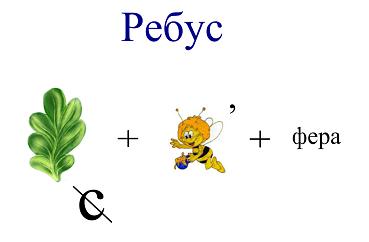 Задание. Разгадайте ребус, назовите спрятанную земную оболочку.Изучение раздела «Литосфера» мы начинаем со знакомства о том, что находится внутри Земли.Тема сегодняшнего урока. «Строение Земли и методы его изучения. Литосфера»..Цель урока: изучить внутреннее строение Земли; познакомиться с методами изучения Земли; сформулировать понятие литосфера.Записываем число и тему нашего урока.Мотивация. Ребята мне довелось быть свидетелем такого случая. Я сейчас его вам зачитаю, а вы внимательно слушаете, так как затем я задам вам вопросы. Читаю рассказ. «Конфета Земля».– Коля, Коля! – вбежал в комнату Вася, – мне такая идея в голову пришла! – Какая, Вась?– Земля ведь как шар, да? – уточнил Вася. – Ну да...– Значит, если мы будем копать Землю насквозь, то окажемся в другом месте, так?– Точно! – обрадовался Коля, – Пойдём скорее к бабушке, спросим, где у нас лопата лежит. – Побежали!– Баааааабушка!– Что, Коленька?– Бабушка, где у нас лопата лежит?– В сарае, Коленька. А зачем вам лопата? – ответила бабушка. – Мы хотим Землю прорыть, авось куда-нибудь да попадём, – радостно сказал Коля. Бабушка улыбнулась и спросила: – Вы хотя бы знаете, как она устроена?– А чего там знать, – ответил Вася, – земля землёй – что может быть проще! – А нет. Не всё так просто – ответила бабушка. – А как? Бабушка, расскажи, пожалуйста. Ну, пожаааалуйста! – начал упрашивать бабушку Коля. – Ну ладно, ладно – согласилась бабушка, и начала свой рассказ. – Земля похожа на конфету: в центре орешек – ядро, потом идёт сливочная начинка – это мантия, а сверху шоколадная глазурь – это земная кора. Расстояние только отсюда до центра ядра больше 6 000 км, а вы хотите насквозь, – усмехнулась бабушка. – Значит, всё отменяется, – расстроился Коля... – Дааа, хорошо бы такую конфету, – мечтательно сказал Вася. III этап. Объяснение нового материала.Учитель. Прослушав рассказ и используя (наглядное пособие) ТАБЛИЦА «Внутреннее строение Земли», ответьте на вопросы.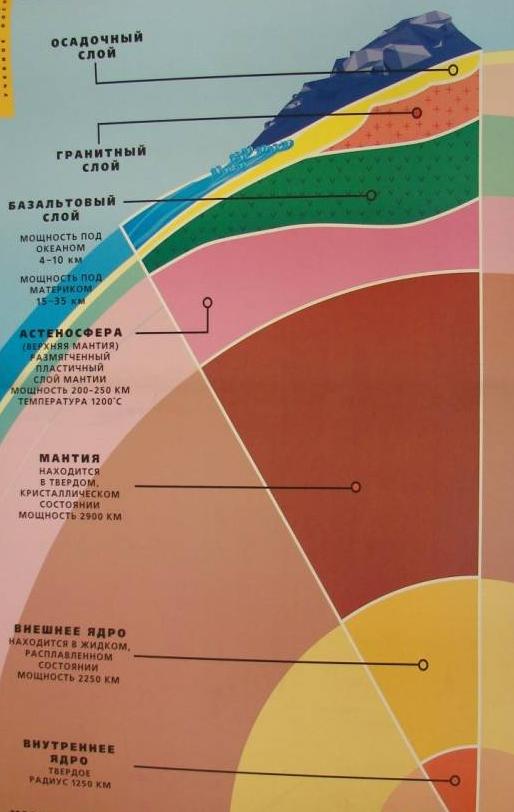 Учитель. Каково внутренне строение Земли?Ученик. Земля имеет послойное строение: ядро, мантия, земная кора.Учитель. Если сравнить нашу планету с яйцом, то получим некоторое сходство. Какое? Что хотят показать этим сравнением учёные?Ученик. Скорлупа – земная кора; белок – мантия; ядро – желток. Земля имеет послойное строение.Самостоятельная работа – устно. Внутренне строение Земли на рисунке показано цифрами. Что обозначает каждая цифра?Работа с учебником, с иллюстрациями. Заполнение таблицы. Парная работа (письменно).Используя материал учебника (стр.38 §16 абзац 3, определить температуру), (рисунок 22, стр.39 §16, определить толщину мантии), заполнить в таблице «Внутреннее строение Земли» пропуски (ячейки). Парная работа (взаимопроверка).Внутреннее строение Земли.Курсивом отмечены те ячейки, которые учащиеся должны заполнить.Правило: начиная с глубины 20 – 30м, температура земной коры увеличивается в среднем на 3° на каждые 100м.Учитель. Почему мантию называют основной частью Земли?Ученик. Мантия занимает основную внутреннюю часть Земли.Учитель. Как изменяется температура в недрах Земли.Ученик. При движении внутрь Земли температура повышается.Физкультминутка Вы, наверное, устали?Вы, наверное, устали?Ну тогда все дружно встали.Ножками потопали,Ручками похлопали.Покрутились, повертелисьИ за парты все уселись.Глазки крепко закрываем,Дружно до пяти считаем.Открываем, поморгаемИ работать продолжаем.Разделение на оболочки произошло благодаря разогреву недр планеты и разделению вещества по удельному весу: более тяжелые элементы погружались к центру Земли и образовали ядро, более лёгкие – всплывали, образовав мантию и земную кору. Разогрев поддерживается внутренним источником энергии – распадом радиоактивных элементов.Учитель. Ребята, а что такое литосфера.2.Литосфера: «литос» – камень, «сфера» – шар. Это твердая, каменная оболочка Земли, состоящая из земной коры и верхней части мантии, имеет мощность от 70 до 250 км.Литосфера – объединяет внутренние и внешние оболочки Земли.Земная кора (верхняя часть литосферы) в свою очередь делится на материковую (континентальную) и океаническую.Задание. Заполняем схему по ходу рассказа схему.Назовите виды земной коры?Сколько и какие слои слагают материковую земную корку и океаническую?Толщина материковой земной коры до 70 км в горах, 30–40 км под равнинами. Имеет 3 слоя (осадочный, гранитный, базальтовый). Она более старая.Толщина океанической земной коры 5–10 км под океанами. Имеет 2 слоя (осадочный, базальтовый). Более молодая, формируется в районе вершин океанических хребтов.Как происходило образование земной коры? Образование земной коры происходило миллиарды лет назад из вязко–жидкого вещества мантии – магмы. Входившие в его состав наиболее распространенные и легкие химические вещества – кремний и алюминий – застывали в верхних слоях. Затвердев, они больше не тонули и оставались на плаву в виде своеобразных островков. Но эти островки не были устойчивыми, они находились во власти внутренних мантийных течений, которые увлекали их вниз, и нередко попросту тонули в раскаленной магме. Магма (от греческого таgmа –густая грязь) – расплавленная масса, образующаяся в мантии Земли. Но шло время, и первые небольшие твердые массивы постепенно соединялись между собой, образуя территории уже значительной площади. Подобно льдинам в открытом океане, они перемещались по планете по воле внутренних мантийных течений.  Литосфера состоит из литосферных плит- устойчивых малоподвижных блоков. Они лежат на мантии и плавают по нему в с малой скоростью- несколько сантиметров в год.Прочитаем на стр. 70 о путешествиях  литосферных плит.Как же удалось людям составить представление о внутреннем строении Земли? Ценную информацию о строении Земли человечество получает в результате бурения сверхглубоких скважин, а также с помощью специальных сейсмических методов исследования (от греч. «seismos» – колебание). Так изучают геофизики нашу Землю. Этот метод основан на изучении скорости распространения в Земле колебаний, возникающих при землетрясениях, извержениях вулканов или взрывах. С этой целью используют специальный прибор – сейсмограф. Уникальную информацию о недрах Земли ученые–сейсмологи получают из наблюдений за извержениями вулканов. Наука сейсмология – наука о землетрясениях. На основании сейсмических данных в строении Земли выделяют 3 главные оболочки, отличающиеся химическим составом, агрегатным состоянием и физическими свойствами.Немного истории. Один из первых сейсмографов был изобретен в начале XX в. русским физиком и географом Борисом Борисовичем Голицыным. На основе разработок Голицына у нас в стране была создана первая сейсмическая станция. Применив сейсмический метод изучения внутреннего строения Земли, он в 1916 г. обнаружил на глубине около 500 км границу резкого изменения свойств планеты (так называемый слой Голицына), по которой проводят нижнюю границу верхней мантии.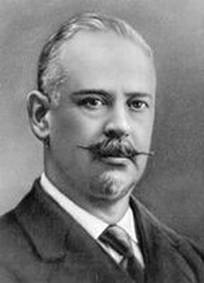 Название прибора говорит о его назначении – записи колебаний земного вещества. Как это происходит? Под действием мощных толчков, происходящих внутри Земли, земное вещество начинает колебаться, при этом оказалось, что скорость распространения колебаний различна. Исследуя это явление в лаборатории, ученые брали разные по плотности вещества. Результаты показали, что скорость колебаний от толчков одинаковой силы в разных по плотности веществах различна. На основании – этого ученые пришли к выводу, что земная кора состоит из разных по плотности веществ. Так, по скорости колебаний земного вещества в земной коре было выявлено три ее слоя: верхний – осадочный (сложен известняками, песком, глиной и другими породами), средний – гранитный и нижний – базальтовый. В гранитных породах, например, скорость распространения волны около 5 км/с, в песчаниках она меньше – около 3 км/с.Самая глубокая шахта уходит в глубину не более чем на 8 км, а самая глубокая скважина достигает 15 км на Кольском полуострове.А это ничтожно малая величина по сравнению с размерами Земли. Ведь расстояние от поверхности до центра Земли 6370 км. И все же глубинное бурение – один из надежных методов изучения земных недр, он позволяет многое узнать об особенностях строения нашей планеты.Для чего необходимо изучать строение Земли? Раскрытие тайн внутреннего строения Земли позволит правильно объяснить формирование и развитие планеты, происхождение материков и океанов, даст возможность предвидеть извержения вулканов, землетрясения, ускорит поиск месторождений полезных ископаемых и многое другое.IV этап. Закрепление.Задание. Страница 70 Задание 7 Найдите соответствие V этап. Обобщение.Задание. Игра «Эрудит». Расскажите о литосфере как можно больше, но разрешается говорить только по одному предложению, начиная со слов: «Я знаю, что …». Нельзя повторяться и делать паузу между ответами соперников более 5 сек.Я знаю, что литосфера – это оболочка Земли.Я знаю, что литосфера состоит из земной коры и верхней части мантии.Я знаю, что литосфера – объединяет внутренние и внешние оболочки Земли.Я знаю, что литосфера – каменная оболочка Земли («литос» – камень, «сфера» – шар).Я знаю, что литосфера имеет мощность от 70 до 250 км.Я знаю, что земная кора делится на материковую и океаническую…VI этап. Домашнее задание§ 20, творческое задание. Напишите стихотворение, сказку или рассказ о литосфере.VII этап. Подведение итогов. Оценивание учащихся. Рефлексия.Ребята сегодня на уроке мы ставили задачи: изучить внутреннее строение Земли, методы изучения и литосферу.Как вы думаете, мы справились с этими задачами? Да.То есть цель урока достигнута? Да.Нарисуйте в тетради смайлики, которые показывают настроение, какое настроение было у вас сегодня на уроке.Похвалы. Скажи друг другу доброе слово. Положительная оценка класса с аплодисментами себе за хорошую работу на уроке.Урок закончен. Всем спасибо. Молодцы!КОНТРОЛЬНАЯ РАБОТА ЗА 1 ПОЛУГОДИЕ ПО ГЕОГРАФИИ 5 КЛАСС1 вариант______________________________________________________________________Первая часть:1. Основоположником физической географии  является:а. Аристотельб. Страбонв. Геодотг. Птолемей2. В своей книге «Хождение за три моря» Афанасий Никитин описывал природу и население:А. КитаяБ. ИндииВ. ЕгиптаГ. Сибири3. Какой период в истории человечества называют эпохой Великих географических открытий?А. 10-11 векаБ. 14-15 векаВ. 15-16 векаГ. 19-20 века4. Первое кругосветное путешествие удалось совершить экспедицииА. Х КолумбаБ. Ф. МагелланаВ. Васко да ГамыГ. А. Веспуччи5. Джеймс Кук внес большой вклад в исследование берегов:А. АфрикиБ. Северной АфрикиВ. Южной АмерикиГ. Австралии и Океании6. Первое русское кругосветное путешествие совершила экспедиция А. Беринга и ЧириковаБ. Попова и ДежневаВ. Крузенштерна и Ю. ЛисянскогоГ. Беллинсгаузена и Лазарева7. Кто первым достиг Южного ПолюсаА. Ф.НансенБ. Р.АмундсенВ. Р. ПириГ. В. Баренц8.Основателем первого русского порта на Охотском море являетсяА.Витус БерингБ.Иван Московитин
В.Ерофей Хабаров
Г.Роберт Пири 9. Расположите в хронологическом порядке знаменитые путешествияА. Ф. Магеллана         Б. М. Поло                 В. А.Никитина10.Названием «Америка» Новый Свет обязан:А. Фернану МагелануБ. Христофору КолумбуВ.  Америго ВеспуччиГ. Марко ПолоВторая  часть:Установи соответствие:А. Тасман                                        А) Открытие АнтарктидыХ Колумб                                                Б)   Путешествие из Твери в ИндиюМ.П.Лазарев иФ.Ф Белинсгаузен     В)  Открытие Америки А.Никитин                                              Г) Открытие единого материка АнтарктидаВыбери верные утверждения:География- одна из древнейших наук на Земле.Аристотель составил совершенную карту мира.Х Колумб открыл морской путь в Индию.Жители Вавилона представляли Землю в виде горы, окруженной морем.Ю.Гагарин совершил первый полет в космос 12 апреля1991году.Третья часть: 1.Перечислите источники географической информации. Какова их роль для географии?2. Когда и почему наступила эпоха Великих географических открытий?9. Распределите условные знаки по группам: А. Населенные пунктыБ. Железные дорогиВ. БолотаГ. РекиД. Озера пресныеЕ. Медные руды10. На картах и глобусах используют систему А. Относительных высотБ. Абсолютных высот11. Чтобы отличить холм от впадины используют:А. ИзобатыБ. ГоризонталиВ. АзимутГ. Бергштрихи12. Линии, соединяющие точки с одинаковыми глубинами:А.ИзотермыБ.ГоризонталиВ.ИзобатыГ.ИзогиетыД.Изобары13. Какие инструменты можно использовать для измерения извилистых расстояний по карте?А. ТранспортирБ. КурвиметрВ. ЛинейкуГ. Циркуль-измеритель14. Зеленый цвет на физической карте показывает:А. ЛесаБ. ПоляВ. ПастбищаГ. Низменности (высоту рельефа от 0- над уровнем моря)15. Переведите масштаб из численного в именованный :16. По топографической карте на с. 3 атласа определите расстояние от точки А до точки Д Решение________________________________________________________________Ответ___________________________________________________________________17. По плану местности  на с. 3 атласа определите превышение высот  (разницу высот) на территории большого фруктового садаРешение________________________________________________________________Ответ___________________________________________________________________18. Определите по карте расстояние от Москвы до Челябинска по физической карте России (с.10-11 атлас)Решение:______________________________________________________________________Ответ:_________________________________________________________________________19. По физической  карте России определите наивысшие точки рельефа (не менее трех), запишите их название и высоту1._______________________________2._______________________________3._______________________________КОНТРОЛЬНАЯ РАБОТА ЗА 1 ПОЛУГОДИЕ ПО ГЕОГРАФИИ 5 КЛАСС2 вариант______________________________________________________________________1.  Автором страноведческого географического описания в 17 томах являетсяа. Аристотельб. Страбонв. Геродотг. Птолемей2.Книга Марко Поло содержит описания природы и населения стран частей света:А. АзииБ. ЕвропыВ. АфрикиГ. Америки3. В поисках морского пути в Индию наиболее активное участие приняли мореплаватели:А. Великобритании и РоссииБ. Франции и ИталииВ. Испании и ПортугалииГ. Голландии и Дании4. Какой мореплаватель считается первооткрывателем Америки?А. Х КолумбБ. Ф. МагелланВ. Васко да ГамаГ. А. Веспуччи5. Важным результатом кругосветного путешествия Ф.Дрейка стало:А. исследование берегов Австралии и ОкеанииБ. исследование западных берегов АмерикиВ. Открытие пролива, соединяющего Тихий и Атлантический океаныГ. Открытие пролива между Азией и Америкой6. Кто открыл материк Антарктида?А .Р. Скотт и Р.ПириБ.  Д.Кук и Х.КолумбВ. И.  Крузенштерн и Ю. ЛисянскогоГ. Ф.Беллинсгаузен и М. Лазарев7. Достигнуть Северного полюса удалосьА. Р.ПириБ. Р.СкоттуВ. Ж.И.КустоГ. Ф.Нансену8. Расположите в хронологическом порядке географические открытия:                             А. Австралии      Б.  Антарктиды              В. Америки9. Распределите условные знаки по группам: А. Каменный угольБ. Границы государствВ. ПескиГ. Линии электропередачД. Озера соленыеЕ. Отметки высот10. Для измерения высоты холма от подножия до вершины  используют систему А. Относительных высотБ. Абсолютных высот11. Для изображения неровностей земной поверхности на планах и картах используют:А. ИзобатыБ. ГоризонталиВ. АзимутГ. Бергштрихи12. Линии, соединяющие точки с одинаковыми глубинами:А.ИзотермыБ.ГоризонталиВ.ИзобатыГ.ИзогиетыД.Изобары13. Какие инструменты можно использовать для измерения извилистых расстояний по карте?А. ТранспортирБ. КурвиметрВ. ЛинейкуГ. Циркуль-измеритель14. Коричсневый цвет на физической карте показывает:А. ПустыниБ. ПоляВ. Вырубки лесаГ. Горы ( высоту рельефа от  над уровнем моря и выше)15. Переведите масштаб из численного в именованный :16. По топографической карте на с. 3 атласа определите расстояние от точки В до точки Д Решение________________________________________________________________Ответ___________________________________________________________________17. По плану местности  на с. 3 атласа определите превышение высот  (разницу высот) между колодцамиРешение________________________________________________________________Ответ___________________________________________________________________18. Определите по карте расстояние от Москвы до Оренбурга по физической карте России (с.10-11 атлас)Решение:______________________________________________________________________Ответ:_________________________________________________________________________19. По физической карте мира (с. 8-9) определите  точки рельефа  выше  (не менее трех), запишите их название и высоту1.________________________________________________2.________________________________________________3.________________________________________________№Название оболочкиРазмер (толщина)СостояниеТемператураДавлениеПроцентное соотношение1.Земная кора5–80 кмТвердоеРазная, от -7°С, до +57°С760 мм. рт. ст.1%2.Мантия верхняя200–250 кмПластичное, размягчённый2000°С1,3 млн. атм.82%Мантия нижняя2900 кмТвердое, кристаллическое2000°С1,3 млн. атм.82%3.Ядро внешнее2250 кмРасплавленное, жидком2000–5000°С3,6 млн. атм.17%Ядро внутреннее1250 кмТвёрдое2000–5000°С3,6 млн. атм.17%ЛинейныеПлощадныеТочечныеЧисленныйИменованный1: 25 0001: 10 000 0001: 130 000 000ЛинейныеПлощадныеТочечныеЧисленныйИменованный1: 5 0001: 25 000 0001: 120 000 000